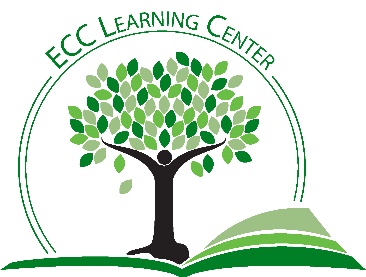 12 Ways the APA 7th Edition Changes Student GuidelinesIn October 2019, the American Psychological Association (APA) published the Seventh Edition of the APA Publication Manual. In this new manual, there are several significant changes that will impact student work. In the Learning Center, we will be updating our resources to fit the new APA guidelines this semester. In addition, during this transitional period, we will direct students to ask professors if they prefer papers to appear in sixth or seventh edition style.Below, you will find a list of the 12 seventh edition changes that may have the most significant impact on student work:Off with their heads!The running head is NOT REQUIRED in student papers unless specifically requested by the instructor or the institution. No more struggles with a different header on the first page!If a running head is required, the running head on the title page no longer includes the words “Running head:” COMPULSIVE TEXTING AND ACADEMIC FUNCTIONING    Running head: COMPARCOMPULSIVE TEXTING AND ACADEMIC FUNCTIONINGThe student title page should contain the following elements:Title of paper (centered and typed in bold font)One double-spaced blank lineAuthor name(s)Name of institutionCourse number and nameInstructor nameAssignment due dateMore fonts are allowed. 12-point Times New Roman11-point Georgia 11-point Calibri11-point Arial10-point Lucida Sans UnicodeThe words “Retrieved from” are no longer used for URLs, unless a retrieval date is required. The website name is now included in title case without italics. However, the website name should be omitted if it is the same as the author name. National Institute of Mental Health. (2018, July). Anxiety disorders. U.S. Department of  Health and Human Services, National Institutes of Health. https://www.nimh.nih.gov/health/topics/anxiety-disorders/index.shtmlA retrieval date is only required when the contents of a web page are expected to be updated as time goes on.Fagan, J. (2019, March 25). Nursing clinical brain. OER Commons. Retrieved September 17, 2019, from https://www.oercommons.org/authoring/53029-nursing-clinical-brain/viewDOIs are formatted as URLs. The “DOI” label is no longer required.https://doi.org/10.1080/02626667.2018.1560449   doi: 10.1080/02626667.2018.1560449If an online work has both a DOI and a URL, include only the DOI in the reference.If an online work has no DOI, the URL is not needed if the writer accessed the article via most academic research databases. In addition, do not include database information for works obtained from most academic research databases or platforms. The reference should be the same as the reference for a print version of the article. (For more detailed information about this rule, see the APA Blog).For print sources, the publisher location is no longer required in the reference.Covey, S. R. (2013). The 7 habits of highly effective people: Powerful lessons in personal  change. Simon & Schuster.           Covey, S. R. (2013). The 7 habits of highly effective people: Powerful lessons in personal                               change. New York, NY: Simon & Schuster.In a reference, provide surnames and initials for up to and including 20 authors. For a work with 21 or more authors, include the first 19 names, an ellipses, and the final name.Wiskunde, B., Arslan, M., Fischer, P., Nowak, L., Van den Berg, O., Coetzee, L., Juárez, U., Riyaziyyat, E., Wang, C., Zhang, I., Li, P., Yang, R., Kumar, B., Xu, A., Martinez, R., McIntosh, V., Ibáñez, L. M., Mäkinen, G., Virtanen, E., . . . Kovács, A. (2019). Indie pop rocks mathematics: Twenty One Pilots, Nicolas Bourbaki, and the empty set. Journal of Improbable Mathematics, 27(1), 1935–1968. https://doi.org/10.0000/3mp7y-537For works with three or more authors, the in-text citation is shortened, beginning with the first citation. All you need is the first author’s name and “et al.”(Taylor et al., 2018)    (Taylor, Kotler, Johnson, & Parker, 2018)The singular “they” or “their” can be used as a gender-neutral pronoun. Each student turned in their test.A child should be taught to solve problems themselves. (According to APA rules, “themself” may also be used.)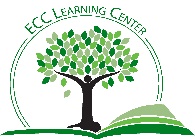 Updated 2/10/2020636-584-6688General_tutoring@eastcentral.edu